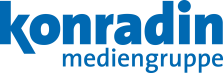 PROJEKTANTRAG / KONZEPTProjekttitelVersion 1.0  Dieses Dokument dient als Hilfsmittel beim „In-Gang-Setzen“ eines Projekts. 
Es ist erforderlich für die Priosierung und Bewertung. Die Angaben sollten möglichst umfassend sein, allerdings kann in diesem Stadium noch nicht alles detailliert ausgeführt werden, daher reichen manchmal zumindest ein paar Stichworte. Diese können dann später konkretisiert werden. Historie der DokumentversionenInhaltsverzeichnisProjektkurzbeschreibungDie wichtigsten Informationen auf einen Blick. AusgangssituationBeschreiben Sie kurz die Ist-Situation. Warum besteht ein Bedarf für das Projekt?ProjektzieleBenennen Sie die Ziele des Projekts. Die Definition von Zielen ist nicht simpel. Es sollten Ziele sein, die realistisch erreichbar und später auch messbar sind – also Quantitäten nennen, keine Adjektive wie „höher“, „besser“, „weiter“.Erwarteter NutzenMöglichst konkret, welche Ergebnisse versprechen Sie sich durch die Projektumsetzung. Auch diese müssen möglichst quantifizierbar sein, damit sie dem Aufwand (Kosten) gegenübergestellt werden können.z.B. Mehrumsatz / Mehrerlöse, EinsparmöglichkeitenAbgrenzung zu anderen Projekten/SystemenWelche anderen Projekte oder Systeme/Bereiche werden durch das Projekt möglicherweise beeinflusst? Welche Projekte oder Systeme haben Einfluss auf das Projekt?Es ist besser, ein Projekt zu viel zu benennen, als im Projektverlauf zu entdecken, dass eine Schnittstelle übersehen wurde!Grobe ZeitplanungWirklich nur ganz grob:  Bis wann soll die Realisierung durchgeführt werden? Welche Schritte sind bis dahin erforderlich?Die Zeiplanung ist im Verlauf des Projekts zu verfeinern (wenn vorhandene Ressourcen und Kapazitäten bekannt sind).ProjektrisikenWirklich: es ist erlaubt, kritisch zu denken! Die rosa Brille absetzen und ausblenden, was wir uns alles vom Projekt versprechen und darüber nachdenken, was möglicherweise alles eintreten kann.Es ist besser, auf Risiken vorbereitet zu sein und ggf. Gegenmaßnahmen zu kennen bzw. vorab schon Risiken entgegenzuwirken.Welche Risiken sind möglich? Und was kann man ggf. tun? Die Risikoplanung ist ggf. später zu konkretisieren.ProjektorganisationFür den Anfang bitte zumindest in Grundzügen die Projektorganisation skizzieren und die Beteiligten auflisten…Kommunikation und ProjektdokumenteBeschreiben Sie hier wie im Projekt kommuniziert und dokumentiert? Welche Tools werden eingesetzt. Wie regelmäßig trifft  man  sich? Usw.ProjektaufwandBitte benennen, mit welchen Aufwänden zu rechnen ist.I. Für die ProjektumsetzungExterne KostenAnschaffungen BeratungEntwicklungInterne KostenRessourcen-EinsatzAufwände von MitarbeiternII. Betriebskosten  (z.B. Mieten, Wartungsverträge etc.)Nächste SchritteKurz skizzieren, wie die weitere Vorgehensweise aussieht.Z.B. Spezifikation, Detailkonzeption, Erstellung Pflichtenheft usw.VersionDatumAutorÄnderungsgrund / Bemerkungen1.003.03.2015Stefan TudaProjektnameKostenstelle/AuftragsnummerAuftraggeberProjektleiterProjektbeteiligte/-teammitgliederWeitere BeteiligteAusgangssituationZieleNutzenAufwandGrobe ZeitplanungAuftraggeberProjektleiterProjektteamWeitere BeteiligteVeranstaltungenLenkungssausschuss-SitzungenWann? Wie häufig?Projektteam-SitzungenWann? Wie häufig?WerkzeugeSoftwareDokumenteProjekt-KonzeptionProjekt-HandbuchEtc.1. ProjektExterne KostenAnschaffungenBeratungEntwicklungInterne KostenRessourcenPersonalaufwand2. Betrieb
(pro Jahr)MietenWartungs-verträge3. Geplantes Projektbudget3. Geplantes Projektbudget3. Geplantes Projektbudget